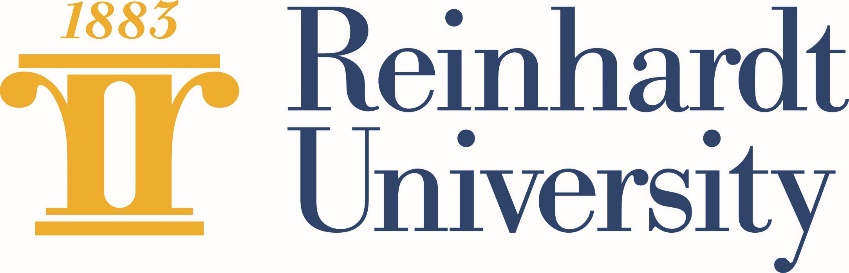 COURSE SYLLABUS
CRJ 300: CRIMINAL EVIDENCE AND PROCEDUREINSTRUCTOR: Jeffrey K. Black, M.P.A.
EMAIL ADDRESS: jkb@reinhardt.edu
PHONE: 770-630-2772
COURSE SCHEDULE
Fall Semester / Session 1: August 14th - October 8th, 2023
COURSE DESCRIPTION
Historical and contemporary overview of rules governing criminal procedure and rules of evidence as they affect the accused, the convicted, the functions of law enforcement, and the conduct of criminal prosecutions. Survey of constitutional rights of the accused and the conflict of rights with maintenance of public order and enforcement of criminal law.
REQUIRED TEXTBOOK
Hall, D. (2014). Criminal law and procedure (7th ed.). Boston, MA: Cengage.
CREDIT HOUR STATEMENT
Courses offered in a 8-week session are twice as intensive as those held during a traditional full semester. Each week students should expect to spend 16 hours interacting with course content through a combination of direct instruction and out of class student work.Examples of direct instruction may include viewing or reading course lectures, engaging in class forum discussions with the course instructor and other students, viewing or reading supplementary online content required by the instructor, completing course quizzes and/or examinations, and reading instructor announcements related to course material and instructor feedback on assignments.Examples of out of class student work may include reading the assigned course textbook, doing independent library research, completing essay assignments, developing more extensive research papers, and studying in preparation for exams and quizzes.
STUDENT LEARNING OUTCOMES
After completing this course, the student will be able to:Explain the development, interpretation, and application of the Bill of Rights in relation to the conduct of criminal proceedings.Explain the impact of judicial precedents on the rules of evidence and the conduct of criminal proceedings procedure through analysis of key cases.Identify and explain terminology and concepts in relation to the rules of evidence and constitutionally based procedural requirements.Demonstrate proficiency in forms of legal research.COURSE POLICIES AND PROCEDURES
ACADEMIC INTEGRITY
All assignments must be completed by the learner. Learners are expected to read and adhere to the Academic Integrity section of Reinhardt University’s Academic Catalog. Cases of academic dishonesty may result in expulsion from the University, a failing grade for the course, or a failing grade for the assignment.The following are recognized as unacceptable forms of academic behavior at Reinhardt University:Plagiarizing, that is presenting words or ideas not your own as if they were your own. The words of others must be enclosed in quotation marks and documented. The source of the distinctive ideas must also be acknowledged through appropriate documentation. (NOTE: Strictly adhere to APA citation and referencing guidelines to avoid this).Submitting a paper written by another student or another person as if it were your own.
Submitting a paper containing sentences, paragraphs, or sections lifted from another student’s work or other publication; there must be written documentation.Submitting a paper written by you for another course or occasion without the explicit knowledge and consent of the instructor.Fabricating evidence or statistics that supposedly represent your original research.Cheating of any sort on tests, papers, projects, reports, etc.Using the internet inappropriately as a resource. See 3 above.
COURSE REQUIREMENTS/ASSIGNMENTSKnowledge of the material presented in this course will be evaluated based on the satisfactory completion of all coursework. Methods of instruction and learning include unit reading assignments, video lectures, discussion postings, individual research, and essay assignments. Learners are expected to complete all activities during the week they are assigned and in the manner prescribed.
Reading AssignmentsLearner’s are expected to complete the assigned textbook readings
for each unit prior to participating in discussions and completing course assignments.
Discussion Post AssignmentsStudents are expected to actively participate in discussion assignments and follow directions specified for each discussion assignment. Deadlines for postings shall be published within individual Module Academic Requirements. All postings and replies must adhere to APA 6th Edition guidelines regarding citations and referencing. Use your own words to communicate ideas and incorporate source material to support your assertions. Learners must also employ proper grammar, punctuation, and correct spelling. Discussion posts will be averaged together and will account for 20% of the final course grade.
Essay AssignmentsLearners must submit individual module essay assignments by the deadline specified within individual Module Academic Requirements. Essay assignments often have more than one part. Be sure to answer each part of each question. Learners must adhere to the minimum word count specified for each assignment. Assignments must adhere to the citation and referencing guidelines contained in the 6th Edition APA Manual. Use your own words to communicate ideas and incorporate source material to support your assertions. Learners must also employ proper grammar, punctuation, and correct spelling in all submissions. Essay assignments will be averaged together and will account for 40% of the final course grade. Deadlines for submissions shall be published within individual Module Academic Requirements.
Module QuizzesA minimum of four quizzes will be given during the (8) week session. Each quiz consists of 20-25 multiple choice / true-false questions and is timed. Students will have one hour and one attempt to complete a given quiz once they begin. Students may use their textbook on the quizzes. Grades from quizzes will be averaged together and account for 10% of the final course grade. Deadlines for completion shall be published within individual Module Academic Requirements.
Final ExaminationA (50) question final examination will be administered during the last week of the session. The examination is timed. Students will have one hour and one attempt to complete the examination once they begin. Students MAY NOT leave the testing screen once they start the exam. If you leave the screen, you will be locked out. The examination may not be made up except under exigent circumstances as approved by the instructor. The final examination will account for 30% of the final course grade. The final examination must be completed before 11:59 PM (EST) on the last day of class.
EVALUATION & GRADING
The following grading scale will be utilized in the determination of the student’s course grade:90 to 100%   = A
80 to 89%      = B
70 to 79%      = C *grade of C or higher required
60 to 69%      = D
0 to 59%         = F
FINAL AVERAGE BREAKDOWN
Discussion Post Assignments  =  25%
Essay Assignments                    =  30%
Module Quizzes                         =  15%
Final Examination                      =   30%PROJECTED LEARNING SCHEDULEMODULE #1 (1 Week: Monday, August 14th - Sunday, August 20th)
• Chapter 1: Introduction to the Legal System of the United States
• Chapter 2: Introduction to Criminal Law
• Additional reading: Marbury v. Madison, 5 U.S. 137 (1803)
MODULE #2 (1 Week: Monday, August 21st – Sunday, August 27th)
• Chapter 3: The Two Essential Elements
• Chapter 10: Introduction and Participants
MODULE #3 (2 Weeks: Monday, August 28th – Sunday, September 10th)
• Chapter 11: Constitutional Aspects of Criminal Procedure
• Chapter 12: Searches, Seizures, and Arrests (P. 383 – 414)
MODULE #4 (2 Weeks: Monday, September 11th – Sunday, September 24th)
• Chapter 12 (cont.): Searches, Seizures, and Arrests (p. 414 – 468)
• Chapter 13: Interrogation, Electronic Surveillance, and other Police Practices
MODULE #5 (2 Weeks: Monday, September 25th – Sunday, October 8th)
• Chapter 14: The Pretrial Process
• Chapter 15: Trial
• Chapter 16: Sentencing and Appeal
• Additional Reading: The Federal Rules of Evidence, Rules 401,402, 403, 801, 802.
ONLINE ATTENDANCE AND WITHDRAWAL POLICY
Students are accountable for all required work in each of their courses. They must assume full responsibility for class attendance in a way satisfactory to the instructor and for work missed because of absence. Since class sessions function not merely for individual learning but also for group interaction, absences can become a serious problem both for the individual and for the group.
Online courses are generally delivered over a period of eight weeks with activities and assignments specified for each week. An online week is defined as being Monday 12:00 AM (EST) through Sunday at 11:59 PM (EST). Deadlines for attendance are based on Eastern Standard Time.
A student will be considered in attendance for a given week of online instruction if he or she participates in the course. Participation is defined as posting a response to a discussion assignment or submitting a completed course room activity/assignment during the online week prior to Sunday at 11:59 PM (EST).
Initial Course Participation
A student who fails to participate during the first 8 calendar days of a course shall be administratively dropped from the course. The instructor will provide an announcement specifying exactly what a student must do to meet initial course participation requirements.
Ongoing Course Participation
Ongoing course participation is satisfied through the continued completion of course room activities, such as written assignments, quizzes, or discussion question responses. Students who do not participate in a course for 7 or more consecutive days are not satisfying ongoing course participation. The instructor will provide a weekly announcement specifying exactly what a student must do on a weekly basis to meet ongoing course participation requirements.Students who are not satisfying the ongoing course participation requirement shall be notified by a University representative via University email. The learner must resume participation in the course within 3 calendar days following the sending of the notification.
Students who do not resume participation in the course will be administratively withdrawn from the course and be issued a grade of “W” or “F”.
A grade of “W’ will be issued if an administrative or voluntary withdrawal occurs before 11:59 PM on Monday of the fifth week of the course.
A grade of “F” will be issued if an administrative or voluntary withdrawal occurs after 11:59 PM on Monday of the fifth week of the course.
Students may be impacted academically and financially in the case of voluntary and administrative withdrawals. It is the student’s responsibility to understand these implications.
Online Academic Support Services
Reinhardt University offers academic support services for online students through BrainFuse HelpNow. Services include access to live tutors, writing lab assistance, and study center resources. These resources are offered at no additional charge and mat be accessed through Course Resources.
The Americans with Disabilities Act (ADA) is a federal anti-discrimination statute that provides comprehensive civil rights protection for persons with disabilities. Among other things, this legislation requires that all students with disabilities be guaranteed a learning environment that provides for reasonable accommodation of their disabilities. If you have a documented disability requiring an accommodation, please contact the Academic Support Office (ASO).
Reinhardt University is committed to providing reasonable accommodations for all persons with disabilities. Therefore, if you are seeking classroom accommodations under the Americans with Disabilities Act, you are required to register with the Academic Support Office (ASO). ASO is located in the basement of Lawson Building. Phone is 770-720-5567. To receive academic accommodations for this class, please obtain the proper ASO letters/forms.
NON-DISCRIMINATION STATEMENT
Reinhardt University does not discriminate in any of its policies, programs, or activities on the basis of race, color, age, culture, national origin, socioeconomic status, gender, religious belief, sexual orientation, physical (dis)ability or genetic information.